JANUARYFEBRUARYMARCH(March 25-29th Spring Break!!!)APRILMAYSociology(Brown)1234567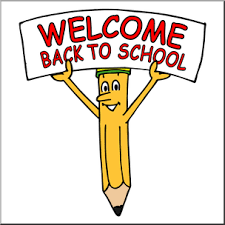 8Examining Social Life9Sociology: Then and Now10Social Control11121314Social Change15Unit Test 116The Meaning of Culture17Cultural Variation18192021The American Value SystemNo School!22Unit Test 223Building Blocks of Social Structure24Types of Social Interaction25262728Types of Societies29Groups within Society30The Structure of Formal Organizations31Personality Development1234The Social Self5Agents of Socialization67891011The Political Institution12The Sociology of Education13The Sociology of Religion1415161718No School!19No School!20212223242526Mass Media as a Social Institution2728Unit Test 31234567End Q3!!!89101112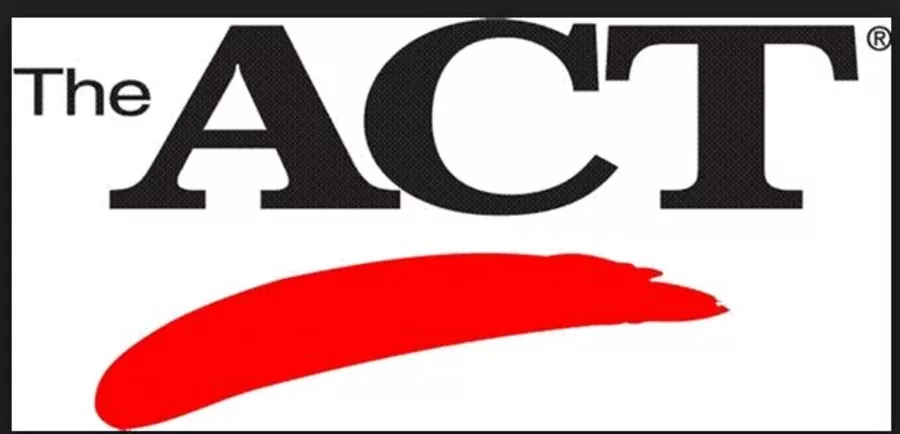 13141516171819202122232425262728293031123456789101112131415EOC DAY16EOC DAY17EOC DAY18EOC DAY19No School!2021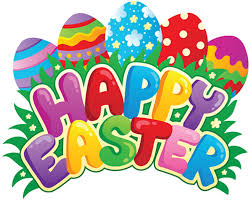 22EOC DAY23EOC DAY24EOC DAY25EOC DAY262728293012345678910111213141516171819202122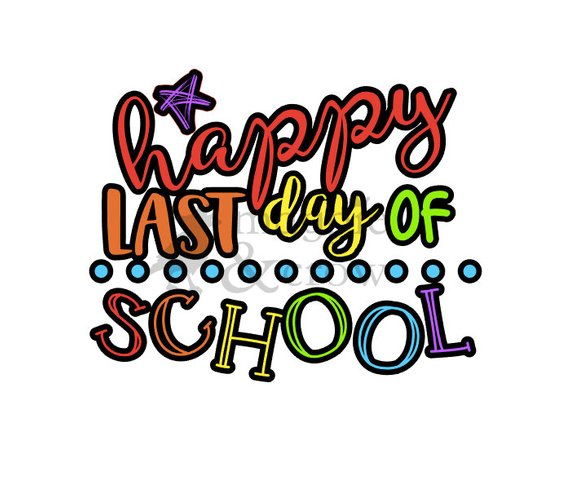 232425262728293031AssignmentINow Due DateExamining Social LifeSociology: Then and NowSocial ControlSocial Change1/13Unit Test 11/17The Meaning of CultureCultural VariationThe American Value System 1/21Unit Test 21/24Building Blocks of Social StructureTypes of Social InteractionTypes of Societies1/27Groups within SocietyThe Structure of Formal OrganizationsPersonality Development2/4The Social SelfAgents of SocializationThe Political Institution2/11The Sociology of EducationThe Sociology of Religion2/18Mass Media as a Social Institution2/25Unit Test 33/4End 1st 9 WeeksAll Work Due by 3/10